校内常用电话号码一览表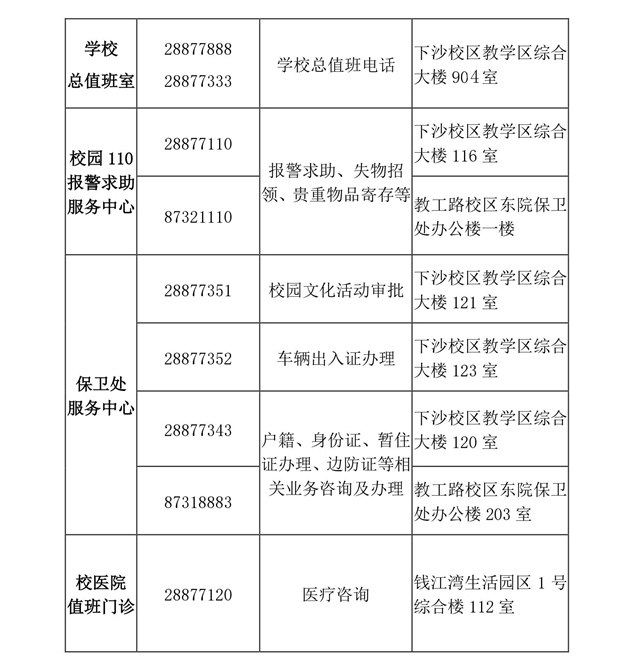 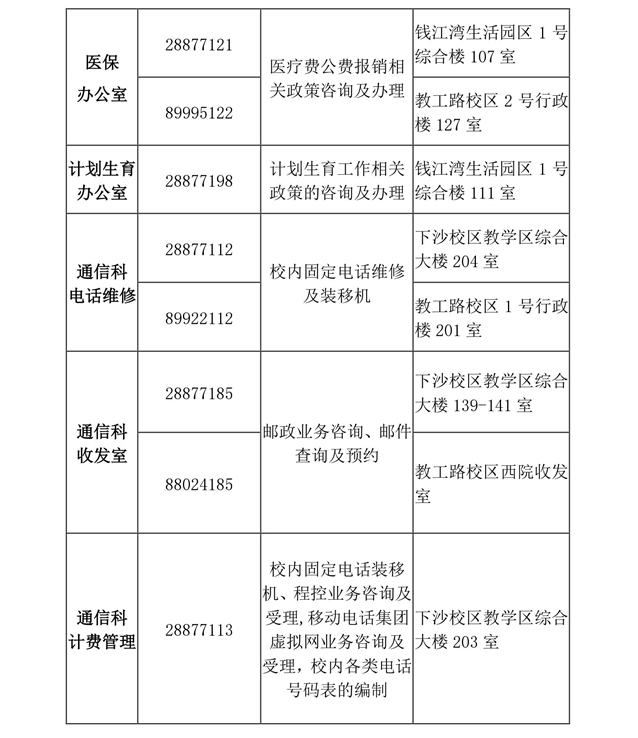 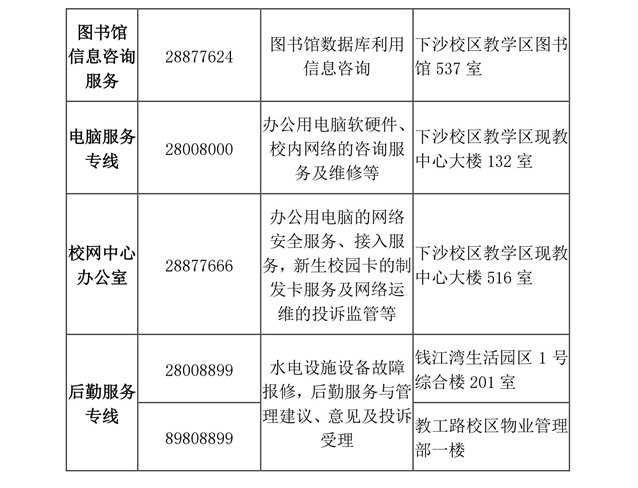 